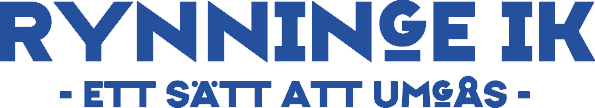 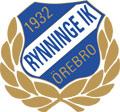 Minnesanteckningar från föräldramöte F-05 2013-09-12Vi kommer inte att uppgradera vår sida på laget.se. Alla anmälningar till poolspel och cuper görs via gästboken.Fredrik och David informerade om att upplägget för träningar och matcer nästa är kommer at vara väldigt likt upplägget i år.Vi beslutade att laget ska sälja restaurangchansen nästa år.Vi beslutade att vi inte kommer att genomföra några försäljningsaktiviteter i år då vi tycker att lagkassan är tillräckligt stor för tillfället.Önskemål finns om att köpa in pannband till laget, David undersöker möjligheter.Några frågor om overaller ställdes, de hänvisades till kansliet.Lång diskussion om aktivitetsplanering. Vi har missat att genmföra en del aktiviteter vilket inte Rynninge tycker är ok. Vi enades om att alla som fått aktiviteter tilldelade måste återkoppla efter att mail om planering gått ut via laget.se. Man återkopplar till Erik via mail, sms eller telefon. Alla ansvarar för att hitta en ersätare om man inte kan och meddela även detta till Erik.Vi enades om att vi ska försöka flytta fram träningstiden till 17.30 till inomhussäsongen. Diskussion om att eventuellt införa en helgtid för träning om vi får tillträde till bollhallen då.Erik fortsätter att planera aktiviteter över nästa år.Se även den presentation som gicks igenom på mötet som finns på laget.se under dokument.//Fredrik, Erik och David